Publicado en   el 13/05/2014 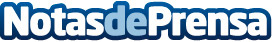 Marieta Jaureguizar se incorpora al departamento de Comunicación y Relaciones Institucionales de GM España  Datos de contacto:Nota de prensa publicada en: https://www.notasdeprensa.es/marieta-jaureguizar-se-incorpora-al Categorias: Comunicación Consultoría http://www.notasdeprensa.es